AufgabenformularStandardillustrierende Aufgaben veranschaulichen beispielhaft Standards für Lehrkräfte, Lernende und Eltern. Hinweis: Wünschenswert ist die Entwicklung von mehreren Aufgaben zu einer Kompetenz, die die Progression der Standards (A – H) abbilden.Aufgabe und Material: Lies die drei Erzählungen.Aus welcher Perspektive hat die Autorin bzw. der Autor die jeweilige Geschichte erzählt? Trage deine Antworten in die Tabelle ein.Vergleiche die unterschiedlichen Erzählperspektiven und notiere in der vierten Spalte der Tabelle, wie sich die unterschiedlichen Erzählperspektiven auf die Darstellung der Beziehungen der Figuren im Text auswirken? LISUM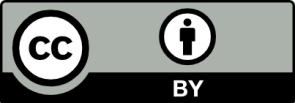 Erwartungshorizont:Didaktischer KommentarIm vorangegangenen Unterricht erhielten die Schülerinnen und Schüler Gelegenheit, die Darstellung von Beziehungen zwischen Figuren in verschiedenen Erzählperspektiven zu analysieren.  LISUMFachDeutschDeutschDeutschKompetenzbereichLesen – Mit Texten und Medien umgehen – Literarische Texte erschließenLesen – Mit Texten und Medien umgehen – Literarische Texte erschließenLesen – Mit Texten und Medien umgehen – Literarische Texte erschließenKompetenzWesentliche Elemente literarischer Texte unter Anwendung von Textsortenkenntnis untersuchen Wesentliche Elemente literarischer Texte unter Anwendung von Textsortenkenntnis untersuchen Wesentliche Elemente literarischer Texte unter Anwendung von Textsortenkenntnis untersuchen Niveaustufe(n)EEEStandardDie Schülerinnen und Schüler können Figurenkonstellationen darstellen und Erzählperspektiven unterscheiden. De-K9.1EDie Schülerinnen und Schüler können Figurenkonstellationen darstellen und Erzählperspektiven unterscheiden. De-K9.1EDie Schülerinnen und Schüler können Figurenkonstellationen darstellen und Erzählperspektiven unterscheiden. De-K9.1Eggf. Themenfeldggf. Bezug Basiscurriculum (BC) oder übergreifenden Themen (ÜT)BC SprachbildungBC MedienbildungBC SprachbildungBC MedienbildungBC SprachbildungBC Medienbildungggf. Standard BCSB-K2.1G Die Schülerinnen und Schüler können Informationen verschiedener Texte zu einem Thema bewerten.MB-K1.4GDie Schülerinnen und Schüler können die ausgewählten Informationen strukturiert unter Beachtung grundlegender Zitierregeln sowie des Urheberrechts bearbeiten und diese medial aufbereiten.MB-K3.2 DDie Schülerinnen und Schüler können eine Präsentation von Lern- und Arbeitsergebnissen sach- und situationsgerecht 
gestalten.SB-K2.1G Die Schülerinnen und Schüler können Informationen verschiedener Texte zu einem Thema bewerten.MB-K1.4GDie Schülerinnen und Schüler können die ausgewählten Informationen strukturiert unter Beachtung grundlegender Zitierregeln sowie des Urheberrechts bearbeiten und diese medial aufbereiten.MB-K3.2 DDie Schülerinnen und Schüler können eine Präsentation von Lern- und Arbeitsergebnissen sach- und situationsgerecht 
gestalten.SB-K2.1G Die Schülerinnen und Schüler können Informationen verschiedener Texte zu einem Thema bewerten.MB-K1.4GDie Schülerinnen und Schüler können die ausgewählten Informationen strukturiert unter Beachtung grundlegender Zitierregeln sowie des Urheberrechts bearbeiten und diese medial aufbereiten.MB-K3.2 DDie Schülerinnen und Schüler können eine Präsentation von Lern- und Arbeitsergebnissen sach- und situationsgerecht 
gestalten.AufgabenformatAufgabenformatAufgabenformatAufgabenformatoffen	xoffen	xhalboffen	geschlossen	Erprobung im Unterricht:Erprobung im Unterricht:Erprobung im Unterricht:Erprobung im Unterricht:Datum Datum Jahrgangsstufe: Schulart: Verschlagwortungliterarische Figur, Figurenkonstellation, Erzählperspektivenliterarische Figur, Figurenkonstellation, Erzählperspektivenliterarische Figur, Figurenkonstellation, ErzählperspektivenTitel der ErzählungAutorin/AutorErzählperspektiveAuswirkung auf die Darstellung der Beziehungen der Figuren